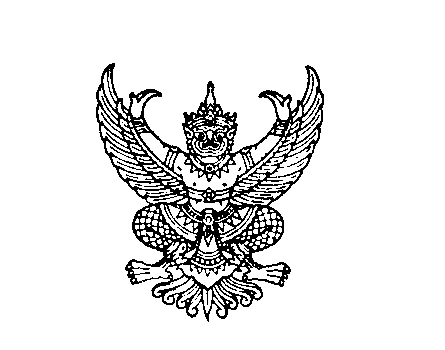 ที่ มท 0816.4/วถึง  สำนักงานส่งเสริมการปกครองท้องถิ่นจังหวัด ทุกจังหวัดด้วยกรมส่งเสริมการปกครองท้องถิ่น ได้รับแจ้งจากมหาวิทยาลัยเกษตรศาสตร์ ว่า ได้ดำเนินโครงการอบรมการสร้างทักษะสร้างสรรค์เชิงนวัตกรรมเพื่อพัฒนายั่งยืนในทรัพยากรมนุษย์ (Training for Innovative Creation Skill) (โครงการพัฒนาวิชาการ เลขที่ 00911/60) ซึ่งดำเนินการ หลักสูตรอบรม
เชิงปฏิบัติการ “การพัฒนาการเรียนการสอนเชิงนวัตกรรมเพื่อการพัฒนาท้องถิ่นยั่งยืน (Training for Wisdom Innovation-TWIN)” หรือ “โครงการอบรมนวัตกรรม TWIN” โดยมีวัตถุประสงค์เพื่อเสริมสร้างความรู้ ความเข้าใจเกี่ยวกับกระบวนการเรียนการสอนเชิงนวัตกรรมสร้างสรรค์เพื่อการพัฒนาท้องถิ่นยั่งยืน ให้แก่ครู อาจารย์ และบุคลากรทางการศึกษาในสังกัดองค์กรปกครองส่วนท้องถิ่น กรมส่งเสริมการปกครองท้องถิ่นจึงขอความร่วมมือจังหวัดแจ้งประชาสัมพันธ์โครงการอบรมดังกล่าว ให้แก่องค์กรปกครองส่วนท้องถิ่นที่มีสถานศึกษาในสังกัดทราบ รายละเอียดปรากฏตามเอกสาร
ที่ส่งมาพร้อมนี้กรมส่งเสริมการปกครองท้องถิ่นธันวาคม  ๒๕6๓		กองส่งเสริมและพัฒนาการจัดการศึกษาท้องถิ่นกลุ่มงานส่งเสริมการจัดการศึกษาปฐมวัยและศูนย์พัฒนาเด็กเล็ก  โทร. ๐ - ๒๒๔๑ – ๙๐21-3 ต่อ 414 โทรสาร ๐ - ๒๒๔๑ – ๙๐21-3 ต่อ 418